All SSL organizations and opportunities must be preapproved.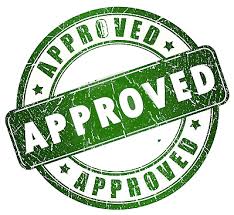 MCPS SSL approved with a graduation cap icon  on the website www.mpcsssl.org 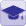 OR Approval of MCPS Form 560-50 Individual SSL Request by the SSL Coordinator in advance of the serviceBefore June 13, 2014After June 13 - August 25, 2014Complete and submit MCPS Form 560-50 Individual SSL Request to the SSL CoordinatorAllow 2 weeks for consideration and approval SSL Coordinator: Ms. Leslie                                                    Room: 252                                                                                                                                                      Complete and submit MCPS Form 560-50 Individual SSL Request to the SSL OfficeAllow 2 weeks for consideration and approval  Granting approval of last minute submissions is not guaranteedSSL Office:  301-279-3454                                     SSL Fax:       301-517-8166                                                                                                                                                